ПРОЕКТ РЕШЕНИЯ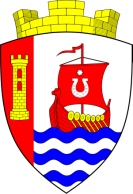 МУНИЦИПАЛЬНОЕ ОБРАЗОВАНИЕ«СВЕРДЛОВСКОЕ ГОРОДСКОЕ ПОСЕЛЕНИЕ»ВСЕВОЛОЖСКОГО МУНИЦИПАЛЬНОГО РАЙОНАЛЕНИНГРАДСКОЙ ОБЛАСТИСОВЕТ ДЕПУТАТОВРЕШЕНИЕ«____» ________ 2018 года   № ____                              городской поселок имени СвердловаВ соответствии с Федеральными законами от 06.10.2003 № 131-ФЗ «Об общих принципах организации местного самоуправления в Российской Федерации», от 02.04.2014 № 44-ФЗ «Об участии граждан в охране общественного порядка», областным законом от 15.04.2015 № 38-оз «Об участии граждан в охране общественного порядка на территории Ленинградской области», в целях создания условий для деятельности добровольной народной дружины на территории муниципального образования «Свердловское городское поселение» Всеволожского муниципального района Ленинградской области, совет депутатов (далее также – совет депутатов) РЕШИЛ:1. Утвердить Порядок морального и материального стимулирования деятельности народных дружинников добровольной народной дружины муниципального образования «Свердловское городское поселение» Всеволожского муниципального района Ленинградской области, согласно приложению.2. Настоящее решение подлежит официальному опубликованию в газете «Всеволожские вести» (приложение «Невский берег») и размещению на официальном представительстве муниципального образования «Свердловское городское поселение» Всеволожского муниципального района Ленинградской области в информационно-телекоммуникационной сети «Интернет» по адресу: www.sverdlovo-adm.ru3. Настоящее решение вступает в силу с даты принятия.4. Контроль за исполнением настоящего решения возложить на постоянную комиссию Совета депутатов по вопросам местного самоуправления, законности и правопорядкуГлава МО «Свердловское городское поселение»                                      М.М. КузнецоваПриложениек решению Совета депутатовот _________ 2018 г. № ____Порядокморального и материального стимулирования деятельности народных дружинников добровольной народной дружины муниципального образования «Свердловское городское поселение» Всеволожского муниципального района Ленинградской области1. Общие положения1.1. Настоящий Порядок разработан в соответствии с Федеральными законами от 06.10.2003 № 131-ФЗ «Об общих принципах организации местного самоуправления в Российской Федерации», от 02.04.2014 № 44-ФЗ «Об участии граждан в охране общественного порядка», областным законом от 15.04.2015 № 38-оз «Об участии граждан в охране общественного порядка на территории Ленинградской области», Уставом муниципального образования «Свердловское городское поселение» Всеволожского муниципального района Ленинградской области и определяет условия морального и материального стимулирования деятельности народных дружинников добровольной народной дружины  муниципального образования «Свердловское городское поселение» Всеволожского муниципального района Ленинградской области (далее - Порядок).1.2. Право на получение морального и материального стимулирования в соответствии с настоящим Порядком имеют народные дружинники, являющиеся членами добровольной народной дружины, осуществляющей свою деятельность в границах муниципального образования «Свердловское городское поселение» Всеволожского муниципального района Ленинградской области (далее – МО «Свердловское городское поселение») и принимающие участие в охране общественного порядка в составе добровольной народной дружины (далее - народная дружина).1.3. Применение мер морального и материального стимулирования дружинников осуществляется администрацией МО «Свердловское городское поселение» (далее также – администрация).1.4. Из мер морального стимулирования администрация применяет:- объявление благодарности;- награждение Почетной грамотой.1.5. Оформление мер морального стимулирования осуществляется в порядке, установленном администрацией.1.6. Из мер материального стимулирования администрация применяет:- ежемесячное материальное стимулирование;- выплата единовременной денежной премии.1.7. Оформление мер материального стимулирования осуществляется администрацией.1.8. Материальное стимулирование членов народной дружины осуществляется из средств бюджета муниципального образования «Свердловское городское поселение» Всеволожского муниципального района Ленинградской области в пределах бюджетных ассигнований, выделенных на эти цели в бюджете муниципального образования «Свердловское городское поселение» Всеволожского муниципального района Ленинградской области на финансовый год по соответствующему разделу.2. Основание и порядок материального стимулированиядеятельности народных дружинников2.1. Основанием для материального стимулирования народных дружинников является их участие в охране общественного порядка в составе народной дружины, отвечающей условиям, указанным в пункте 1.2. настоящего Порядка и в соответствии с заключенным ежемесячным договором, актом выполненных работ, маршрутным листом, табелем учета отработанного времени по участию народных дружинников в охране общественного порядка (далее - табель, в соответствии с приложением к настоящему Порядку), утвержденным главой администрации МО «Свердловское городское поселение» и подписанным командиром народной дружины, ежемесячным графиком дежурств народных дружинников по охране общественного порядка, утвержденным главой администрации МО «Свердловское городское поселение» и согласованным с УМВД России по Всеволожскому району Ленинградской области и подписанным командиром народной дружины (далее - график). 2.2. Учет времени участия народных дружинников в охране общественного порядка осуществляется на основании графика, ежемесячно заключаемого народными дружинниками с главой администрации договора на участие и материальное стимулирование их деятельности по охране общественного порядка, акта выполненных работ, заполненных командиром народной дружины маршрутных листов с подписями дружинников за каждое дежурство, табеля по форме, согласно приложению к настоящему Порядку.2.3. Табель утверждается главой администрации МО «Свердловское городское поселение».2.4. Документы, указанные в пунктах 2.1, 2.2 подписывает командир народной дружины и представляет в администрацию ежемесячно в течение 5 рабочих дней после окончания отчетного месяца.2.5. Размер материального стимулирования народных дружинников определяется из расчета 100 (сто) рублей за час участия в мероприятиях по охране общественного порядка.2.6. Выплата денежных средств осуществляется администрацией МО «Свердловское городское поселение» путем зачисления на личный счет народного дружинника в кредитной организации.2.7. В случае экономии финансовых средств, предусмотренных на выплату материального стимулирования дружинников на соответствующий финансовый год, по итогам года дружинникам могут выплачиваться единовременные денежные премии по ходатайству командира добровольной народной дружины «Свердловская народная дружина МО «Свердловское городское поселение» в следующих случаях: - за однократную помощь в раскрытии преступлений и задержании лиц, их совершивших (подтверждается статистикой УМВД России по Всеволожскому району Ленинградской области) - в размере не более 5000 рублей; - за однократное участие дружинника при пресечении и предупреждении нарушения общественного порядка (подтверждается статистикой УМВД России по Всеволожскому району Ленинградской области) – в размере не более 500 рублей; - при награждении дружинников Почетными грамотами администрации – в размере 1000 рублей; - за объявление благодарности администрации - 500 рублей; - в иных случаях по ходатайству командира дружины – в размере 500 рублей.Приложениек Порядку морального и материальногостимулировании деятельности народных дружинниковМО «Свердловское городское поселение»Табель учета отработанного временипо участию народных дружинников в охране общественного порядказа _____________  месяц  20___  годаНомера и наименования маршрутовИтого дежурств по сменам и часамКомандир народной дружиныМО «Свердловское городское поселение»         ____________      ________________                                                                 		(подпись)                     (ФИО)Об утверждении Порядка морального и материального стимулирования деятельности народных дружинников добровольной народной дружины муниципального образования «Свердловское городское поселение» Всеволожского муниципального района Ленинградской областиУТВЕРЖДАЮГлава администрацииМО «Свердловское городское поселение»_____________ _______________                                             М.П.«____» ___________ 20___ г.№п/пФамилия и инициалынародного дружинникаНаименование мероприятияДата и время начала работыДата и время окончания работыПодписьответственного лица – командира ДНДПрим.Дата, номер маршрутаДата, номер маршрутаДата, номер маршрутаДата, номер маршрутаДата, номер маршрутаДата, номер маршрутаДата, номер маршрута1.№п/пФамилия и инициалынародного дружинникаКоличество сменКоличество часовПрим.1.Итого: